Publicado en  el 18/11/2015 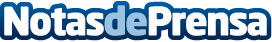 La Región de Murcia mantiene un ritmo de creación de empleo en el ámbito turístico durante 30 meses consecutivosEn octubre se registraron 2.309 cotizantes más que el mismo mes del año pasado | El consejero destaca que el aumento de afiliados "pone de manifiesto la fortaleza del sector y su capacidad para generar riqueza y empleo más allá de la temporada alta"Datos de contacto:Nota de prensa publicada en: https://www.notasdeprensa.es/la-region-de-murcia-mantiene-un-ritmo-de Categorias: Murcia Recursos humanos http://www.notasdeprensa.es